Ул.”Независимост” № 20, централа: 058/600 889; факс: 058/600 806;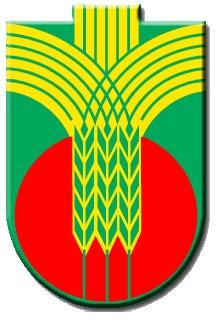 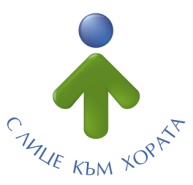 e-mail: obshtina@dobrichka.bg; web site: www.dobrichka.bgСЪОБЩЕНИЕна община ДобричкаНа основание чл. 6, ал. 9, т. 2 от Наредба за условията и реда за извършване на оценка на въздействието върху околната среда (изм. – ДВ, бр. 31 от 2019 г.) - /ОВОС/, от 13.09.2021 г. е открит обществен достъп до информацията по Приложение 2 за инвестиционното предложение за реализацията на: „Инсталация за производство на биогаз за оползотворяване странични животински продукти /СЖП/ от съществуващ свинекомплекс и инсталация за производство на топло и електроенергия“ в ПИ с идентификатори № 37808.257.1, вид собств. частна, вид територия урбанизирана, НТП За животновъден комплекс, площ 65 959 кв. м, стар номер 257001, с. Козлодуйци, община Добричка, област Добрич.Инвестиционното предложение е с възложител: „АЯКС-1“ ООД.Документацията е на разположение на интересуващите се всеки работен ден в период от 13.09.2021 г. до 27.09.2021 г. в: сградата на Община Добричка, град Добрич, ул."Независимост" №20, етаж 2, стая 233, от 08.00 до 12.00 и от 13.00 до 17.00 часа, както и на интернет страницата на общината.За контакти, подаване на забележки, разяснение, възражения, писмени становища и мнения се приемат в:РИОСВ, гр. Варна, ул. „Ян Папах" № 4, e-mail: riosv-vn@mbox.contact.bg,и община Добричка, ул. „Независимост" № 20, e-mail: obshtina@dobrichka.bg.